Bom dia 7º ano.Esta atividade Assíncrona, tipo A, deve ser resolvida por todos os alunos remotamente, ou seja, de forma on-line, em:05/11 Pelos alunos que estão frequentando as aulas presenciais;06/11 Pelos alunos que não estão frequentando as aulas presenciais.PROPOSTA: Apresente a resolução completa para as situações problema. Você pode trocar ideias com os seus colegas pelo Hangouts.1. Um carro com 1 L de gasolina percorre no mínimo 6 km e no máximo 9 km. Com 45 L de gasolina, determine:  a) a quantidade mínima em km que o carro pode percorrer; b) a quantidade máxima em km que o carro pode percorrer. 2. (Cesgranrio-RJ) De acordo com o Código de Trânsito Brasileiro, um motorista que tiver 20 ou mais pontos negativos em sua carteira nacional de habilitação perde o direito de dirigir por um período. A tabela a seguir apresenta os pontos perdidos, de acordo com sua gravidade.  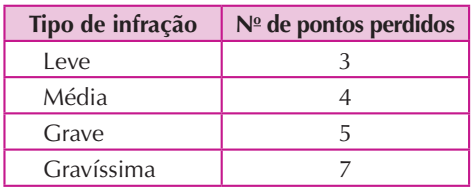 Perderá temporariamente o direito de dirigir um motorista que cometer:a) duas infrações médias e duas graves.b) três infrações leves e uma gravíssima.c) quatro infrações médias e uma grave.d) cinco infrações leves e uma média.3. (Saresp-SP) Um espião de guerra enviou ao seu comando a seguinte mensagem:  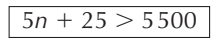 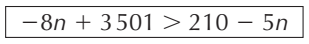 O comando sabia que a letra n representava o número de foguetes do inimigo. Fazendo os cálculos, o comando descobriu o total de foguetes? Se sim, qual o total?Atividade tipo A - Resolução de problemas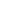 